グローバル補助金（GG）奨学生　受験票（様式703） 　　　■受験票　　　フリガナ　　（男・女）　　氏　名　　　　　　　　　　　　　　　　　　　　　生年月日(西暦)　　　　年　　月　　日生　　歳　現住所　〒　　　　　　　　　　　　　　　　　　　 Tel・Fax 　　　　　　　　　　　　　　　　　　　e-mail　　　　　　　　　　　　　　　　　　　　　在籍学校名　顔写真を添付してください。　又は勤務先　　　　　　　　　　　　　　　　　　　写真のサイズは指定しません。　　　　　　　　　　　　　　　同上電話番号                  ■家族データ　本　　籍　　　　　　　　　　　　　　　　　　　　　　　　家族住所　〒　　　　　　　　　　　　　　　　　　　　　　家　　族 ( 死亡の場合は、その年月日及び生前について記入 )氏  名			続　柄		職業又は学校名 	(出来るだけ詳しく) ■留学機関と成功課程に関する詳細■学　歴(高等学校卒業以降、専攻学科含む)■職　歴■海外滞在経験（10歳以降の海外生活。留学の場所ごとの始期・終期)　　国際ロータリー第2790地区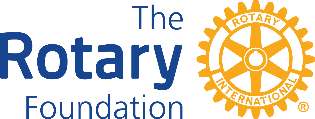 グローバル補助金（ＧＧ）奨学生受験票教育機関名所在地(市町村と国)所在地(市町村と国)教育機関のＵＲＬ教育機関のＵＲＬ専攻課程使用言語開始予定日終了予定日